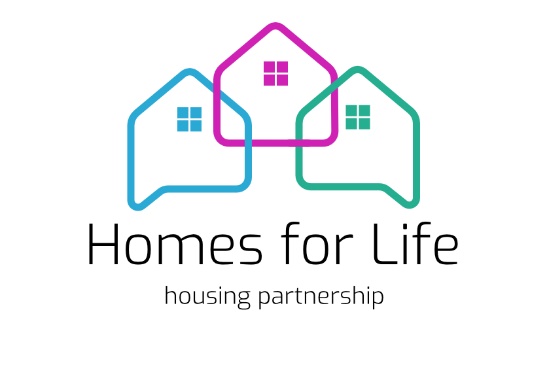 CHANGE OF NAME FORMHomes for Life Housing Partnership, 57 Market Street, Haddington, East Lothian, EH41 3JGTel:  01620 829300      Email:	info@homesforlife.co.ukTENANTS CURRENT NAMEADDRESSDETAILS OF CHANGE OF NAMEDETAILS OF CHANGE OF NAMEI hereby inform Homes for Life that I am changing my name from:I hereby inform Homes for Life that I am changing my name from:Print full former name:Former signature:TO MY NEW NAME OFTO MY NEW NAME OFTick as appropriate: Mr   Mrs  Miss   Ms Print full new name:New signature:Date:FORM TO BE RETURNED TO HOUSING ADMINFORM TO BE RETURNED TO HOUSING ADMINReceived By:Date Received:Date amended on SDM:Any other comments:Any other comments: